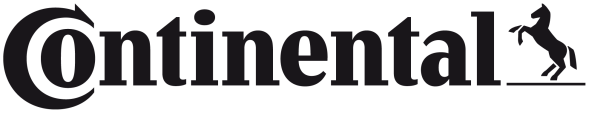 Continental Names Peter Dobrowolski as Product Manager for Diagnostics and Services • Responsibilities include Autodiagnos diagnostic tools and systems
• Previously Sr. Product Manager at Continental Tachograph, Telematics, and Services Allentown, PA January 31, 2022 - Continental, a leading aftermarket supplier of OE-engineered parts, advanced diagnostics, service information, and connected services, has named Peter Dobrowolski as the new Product Manager for Diagnostics and Services - North America. In his new role, Dobrowolski will be responsible for managing the portfolio of diagnostics products that include the Autodiagnos™ Pro Automotive Diagnostic System, Autodiagnos™ TPMS Tools, and the Autodiagnos™ Drive Connected Vehicle Data Solution.Dobrowolski is a long-time employee of Continental, serving in several capacities during the past 10 years. He was a Senior Product Manager for the Tachographs, Telematics and Services group, where he managed a start-up compliance product for the heavy duty trucking industry and oversaw the entire product lifecycle from concept through to market deployment in both the US and Canada. Dobrowolski was also the Health, Safety and Facilities Manager for Continental’s Allentown, PA facility.The announcement was made by Christopher Bahlman, Head of Diagnostics and Services for Continental, who noted, “We are thrilled to add Peter to our Diagnostics and Services team. He has great expertise in product development and understands the unique challenges of launching products in emerging markets. His experience and know-how will help us to identify potential market opportunities and expand Continental’s diagnostics business.”Prior to joining Continental, Dobrowolski was employed by Saab Automotive AB as Assistant Manager – Parts Technical Services and worked on the operations support staff for Logistics Services at Caterpillar Inc.He holds an M.B.A. in Marketing from Strayer University, a B.S.B.A in Management from Kutztown University, and an A.A.S. in Logistics Technologies from Lehigh Carbon Community College.   Continental Diagnostics & Services (D&S) was founded nearly ten years ago to address the needs of service providers for advanced diagnostics, service information, connected services, and specialty solutions, such as PTI (periodic technical inspection). D&S has developed diagnostics and service solutions for North America under the Autodiagnos brand. Key product offerings include professional aftermarket scan tools, TPMS diagnostic and service tools, and a Connected Vehicle Data platform.Continental is a leading aftermarket supplier of OE-engineered parts for HVAC and engine cooling, door systems, tire pressure monitoring systems, engine management, fuel systems, instrumentation, as well as automotive diagnostic systems, premium wiper blades, and brake system parts and fluid.For more information, contact: anoure.fenstermaker@continental.comContinental develops pioneering technologies and services for sustainable and connected mobility of people and their goods. Founded in 1871, the technology company offers safe, efficient, intelligent, and affordable solutions for vehicles, machines, traffic and transportation. In 2020, Continental generated sales of €37.7 billion and currently employs around 192,000 people in 58 countries and markets. On October 8, 2021, the company celebrated its 150th anniversary.Drawing on more than 120 years of cooperation with vehicle manufacturers, Continental offers a broad range of spare parts in OEM quality for the aftermarket. Under brands like Continental, ATE, VDO, REDI-Sensor, ClearContact, OEM DP, Autodiagnos, Uniroyal, Semperit, and GALFER, the technology company manufactures tens of thousands of products, including tires, brakes, drive components and thermal management components. It also provides diagnostic solutions, tools and services for repair shops. Continental is one of the most important suppliers in the independent automotive aftermarket.Image file: Peter-Dobrowolski-Continental.jpgCaption: Continental has named Peter Dobrowolski Product Manager for Diagnostics and Services - North America.Press ContactAnouré V. FenstermakerMarketing Communications Manager
ContinentalVehicle Networking and Information (VNI) Commercial Vehicles and Services (CVS)
6755 Snowdrift Road, Allentown, PA 18106
Tel: (484) 705-1909, Fax: (610) 289-1766
Email: anoure.fenstermaker@continental.com31-22/CO7422